Serious Incident ACTION LOGSI No:026/12-13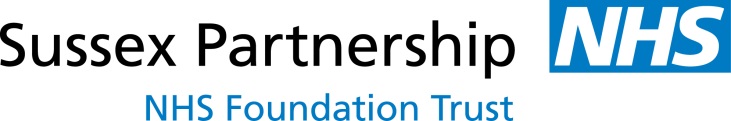 Incident summaryDeath caused by person in receipt of community treatmentImmediate actions Action RequiredDate To be completed byLead & Level of ResponsibilityHow are Actions to be audited?How are Actions to be audited?Evidence (of completion)Current Statusas at (date)Recommendation 1.Commissioners should consider developing pathways of care that  identify young people at risk of mental health problems in custody, and co-ordinates their care across primary and secondary mental healthcare, and youth justice teams. The PCLD service is an ageless service who assess YP placed detained in custody where the police identify a possible MH concern.  There is also a CAMHS specific part time PCLDS worker in East who is also linked in with the East Sussex YOS. CompletedJaquie BatchelorMonitored through regular police and SPT meetingsMonitored through regular police and SPT meetings Meeting minutesCompletedRecommendation 2.The Trust should ensure that serious incident investigations are of the requisite quality standard and are sufficiently rigorous and robust to enable proper organisational learning.  All level 2 serious incidents are now subject to a panel review of senior clinicians.Serious Incident  report template has been updated to ensure all key areas are identified and reviewedAll serious incidents are subject to ‘sign off’ by Clinical Director, Service Director and Director of Nursing standards & safety All level 3 reports and action plans are shared and reviewed by the trust suicide and homicide review group.CompleteCompletedCompletedManaging Directors Director of Nursing Standards & Safety3.Director of Nursing Standards & Safety4.Dr Tim Ojo – Medical DirectorAnnual serious auditAnnual serious auditSI Polcy(See above)Minutes of Homicide & suicide review groupCompleteCompleteCompletedCompletedRecommendation 3. The Trust should ensure that staff undertaking serious incident investigations are suitably trained, prepared and supported. Only staff trained in RCA Completed Director of Nursing Standards & safety Annual reviewAnnual reviewThe RCA presentation was sent separately due to the size of the file.Complete Recommendation 4.The Trust should ensure that the clinical risk assessment and management and active engagement policies are consistently implemented.  This is now a requirement for all staff and is set as a standard in appraisal and monitored through supervision session. On goingLocal Service managersStaff induction Core trainingRegular auditsStaff induction Core trainingRegular auditsSupervision notes and appraisalCompleteRecommendation 5.The final outcome of contact with secondary mental health services should always be communicated to the service users’ GP. The CCG and Trust should agree the routes of communication between secondary mental health services and GPs, and embed these into practice.       Performance requirements with CCGs and commissioners are now embedded within the community services. Requirement of 5 day response to GPs.On goingLocal Service managersPerformance reportsPerformance reportsPerformance reportsCompleteRecommendation 6. Following a serious incident such as a homicide, the Trust should incorporate best practice guidance available, including the Memorandum of Understanding that exists between the Department of Health, the Association of Chief Police officers and the Health and Safety Executive. This would ensure that timely contacting with victim and perpetrator’s families to agree how they would like to be engaged would be established in practice and policy. The resources of Police liaison and homicide teams, victim support or other available advocacy or support services should be used  to support the process. Full compliance with Duty of candour regulationsCompleteDirector of Nursing standards and safety Director of Nursing standards and safety Monitored daily  by Director of Nursing Standards and Safety Quarterly report provided to board Quality and safety reportCompleteName of Lead Contact    Date: